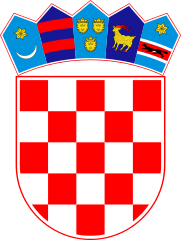 KLASA: 024-01/23-01/47URBROJ: 2178-2-03-23-2Bebrina, 30. kolovoza 2023. godineNa temelju članka 35. Zakona o lokalnoj i područnoj (regionalnoj) samoupravi („Narodne novine“, br. 33/01, 60/01, 129/05, 109/07, 125/08, 36/09, 36/09, 150/11, 144/12, 19/13, 137/15., 123/17., 98/19 i 144/20) i članka 32. Statuta Općine Bebrina („Službeni vjesnik Brodsko-posavske županije“ broj 02/2018, 18/2019 i 24/2019 i „Glasnika Općine Bebrina“ broj 1/2019, 2/2020 i 4/2021) na 13. sjednici Općinskog vijeća općine Bebrina održanoj dana 30. kolovoza 2023. godine, donosi seZaključak o usvajanju Izvješća o radu Općinskog načelnika Općine Bebrina za razdoblje od 1. siječnja 2023. godine do 30. lipnja 2023. godineČlanak 1. 	Ovim Zaključkom usvaja se Izvješće o radu Općinskog načelnika Općine Bebrina za razdoblje od 1. siječnja 2023. godine do 30. lipnja 2023. godine koje je podnio Općinski načelnik.Članak 2.Izvješće o radu Općinskog načelnika Općine Bebrina za razdoblje od 1. siječnja 2023. godine do 30. lipnja 2023. godine sastavni je dio ovog Zaključka i objavit će se u Glasniku Općine Bebrina.Članak 3.Ovaj zaključak objavit će se u Glasniku Općine Bebrina.OPĆINSKO VIJEĆE OPĆINE BEBRINAPREDSJEDNIK OPĆINSKOG VIJEĆAMijo Belegić, ing.Dostaviti:Glasnik Općine BebrinaJedinstveni upravni odjelPismohrana. 